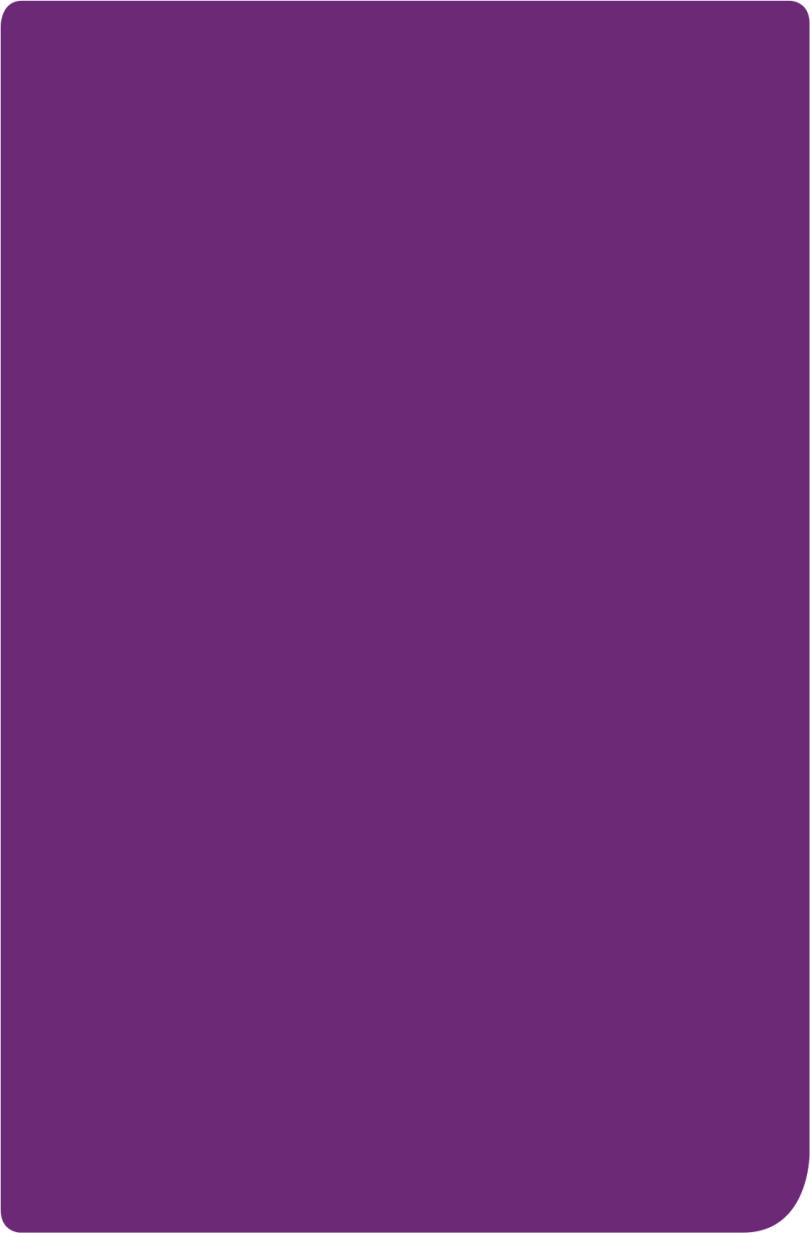 NDIS myplace provider portalStep-by-step guide Part 3. Managing your correspondenceSeptember 2020Changes from the last versionThe following updates have been made to the last published version of the myplace provider portal step-by-step guide:Minor changes to wording.How to contact NDIS Managing correspondence and messagesInboxAll messages and letters sent to your organisation will appear in the Inbox. When you open the Inbox, you will see all messages, not just those relating to you or your participants. The number next to messages is the number of new (unread) messages received.Select the Inbox tile on the myplace home page.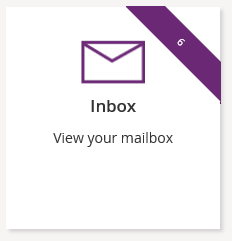 Your Inbox displays messages and letters received from NDIA. 
Note: See Part 2 – Maintaining your information - How Frequently Can NDIA Contact Me? to choose how often you wish to be notified. 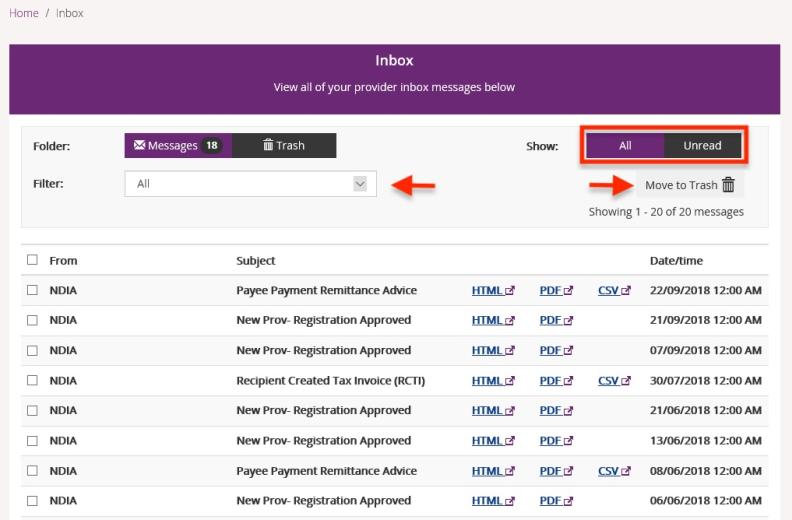 Select Unread to show only messages that have not been opened. You can limit the list of messages to a particular type. Select the message type from the Filter drop-down.When you have processed a message, you can delete it by moving it to Trash. Select the check box to the left of the messages you wish to delete, select the Move to Trash link to delete all the selected messages. Select the blue file type link to open the message. The message will open in a separate window to enable you to continue processing in the portal while the message is open.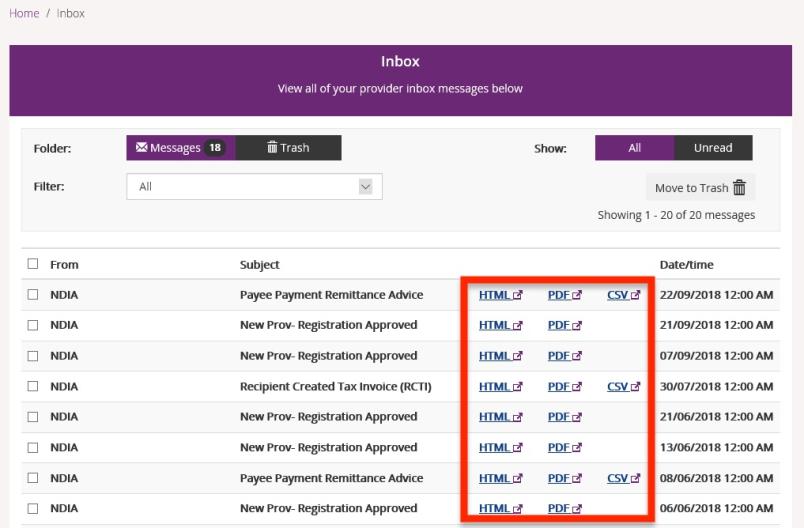 MessagesYou can have online conversations with your participants through the instant messaging function.Starting a new instant messageSelect the Messages tile on the myplace home page.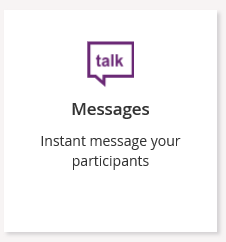 Enter the participant’s NDIS Number and Last Name then select Search.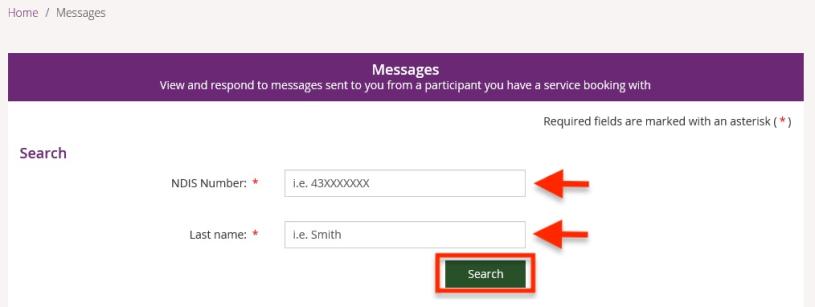 The Your Conversation window displays.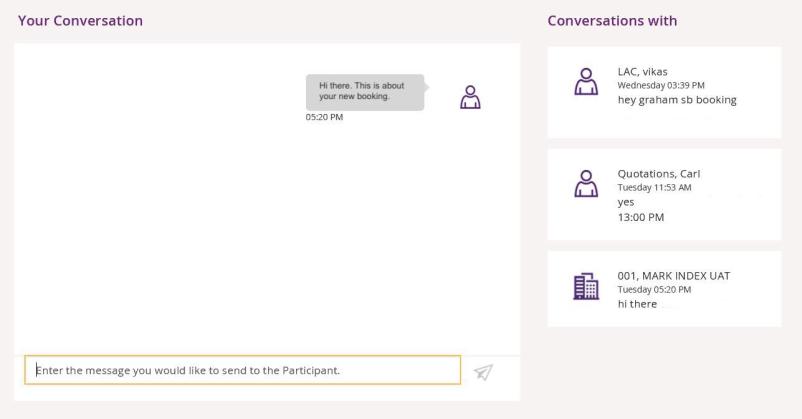 Type your message in the message field which (highlighted by a yellow rectangular box).Select the paper aeroplane icon on the right hand side of the message field to send.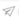 Continuing a previous conversationYou can carry on past conversations by searching for the participant or finding the participant under the Conversations with panel. To search for the participant, refer to starting a new instant message in Step 2 above.If the participant is shown in the Conversations with panel on the right-hand side of the window, simply click on the participant and your conversation will be displayed.Contact the NDIS by Contact the NDIS by Contact the NDIS by 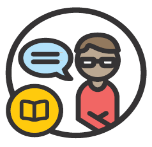 NDIS WebchatYou can live chat with us about:myplace provider portalService bookingsPayment requestsQuotesReferralsRequest for serviceSearching for a register provider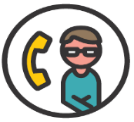 Phone 1800 800 110You can call us about:myplace provider portalService bookingsPayment requestsQuotesReferralsRequest for serviceSearching for a register providerSubmitting a general enquiry, feedback,  compliment or a complaint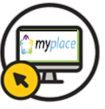 provider portalYou can use the provider portal to:Submit a payment enquirySubmit a general enquiry, feedback,  compliment or a complaint Search for a providerUpload documents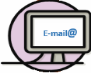  Email usenquiries@ndis.gov.auYou can email us about :Submitting a general enquiry, feedback,  compliment or a complaint Emailing a document, form report or letter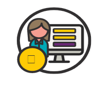 Contact and Feedback form   NDIS Online FormYou can use the Online form to:Submit a general enquiry, feedback, compliment or a complaint Request a call back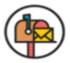 Mailing addressNational Disability Insurance AgencyGPO Box 700Canberra  ACT  2601You can mail us:Compliment, complaint or provide feedback, Document, form, report or letter